Experience Letter From EmployerDate:Name of the employer Name of the organization Complete AddressTo Whomsoever It May Concern,Subject: Verification of employment for (name of the employee) Dear Sir/Madam,I have written this letter to confirm that Ms./Mr. (Name of the employee) is a part of our organization since (date of joining). He/she works on the position (job title) as a full-time employee with an annual remuneration of (amount in dollars).Kindly contact us for more details regarding the employment of (name of the employee).Sincerely,Authorized person’s signature Company Seal or stamp Name of the company Address of the company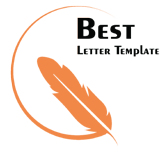 